СВЕДЕНИЯо доходах, расходах, об имуществе и обязательствах имущественного характера муниципального служащего  Совета  Приволжского муниципального района, его супруги (супруга)и несовершеннолетних детей за период с 1 января 2020 года по 31 декабря 2020 года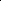 Деклари-Перечень объектов недвижимого имущества и транспортныхПеречень объектов недвижимого имущества и транспортныхПеречень объектов недвижимого имущества и транспортныхПеречень объектов недвижимого имущества и транспортныхПеречень объектов недвижимого имущества и транспортныхПеречень объектов недвижимого имущества,Перечень объектов недвижимого имущества,Перечень объектов недвижимого имущества,Сведения об источниках получениярованныйсредств, принадлежащих на праве собственностисредств, принадлежащих на праве собственностисредств, принадлежащих на праве собственностисредств, принадлежащих на праве собственностисредств, принадлежащих на праве собственностинаходящегося в пользованиинаходящегося в пользованиинаходящегося в пользованиисредств, за счет которых совершенагодовой  доходсделка по приобретению земельного(руб.)участка, другого объекта(руб.)видплощадь(кв.страна   распо-транспортныевидплощадьстрана   распо-участка, другого объектавидплощадь(кв.страна   распо-транспортныевидплощадьстрана   распо-недвижимого имущества,объектовм)ложениясредства (собъектов(кв. м)ложениянедвижимого имущества,объектовм)ложениясредства (собъектов(кв. м)ложениятранспортного средства, ценныхнедви-указанием вида инедви-транспортного средства, ценныхнедви-указанием вида инедви-бумаг, акций (долей участия, паев вжимостимарки)жимостибумаг, акций (долей участия, паев вжимостимарки)жимостиуставных (складочных) капиталахуставных (складочных) капиталахорганизаций), если сумма сделкипревышает общий доход лица,замещающего должностьмуниципальной службы и егосупруги (супруга) за три последнихгода, предшествующих совершениюсделкиОрлова ОльгаЛеонидовнаНачальникструктурногоподразделенияаппарата СоветаПриволжскогомуниципальногорайона – ПредседательКСП781 868,76½  2 - хк о м н а т но йк в а р т и ры ;½  2 - хк о м н а т но йк в а р т и ры ;½з е м е л ь но г оу ч а с т к ад л яс а д о в о дс т в а  ио г о р о д ни ч е с т в а50,2РФнетЗемельный участок. Для размещения производственных и административных зданий28,00РФнетОрлова ОльгаЛеонидовнаНачальникструктурногоподразделенияаппарата СоветаПриволжскогомуниципальногорайона – ПредседательКСП½  2 - хк о м н а т но йк в а р т и ры ;½  2 - хк о м н а т но йк в а р т и ры ;½з е м е л ь но г оу ч а с т к ад л яс а д о в о дс т в а  ио г о р о д ни ч е с т в аОрлова ОльгаЛеонидовнаНачальникструктурногоподразделенияаппарата СоветаПриволжскогомуниципальногорайона – ПредседательКСП½  2 - хк о м н а т но йк в а р т и ры ;½  2 - хк о м н а т но йк в а р т и ры ;½з е м е л ь но г оу ч а с т к ад л яс а д о в о дс т в а  ио г о р о д ни ч е с т в аОрлова ОльгаЛеонидовнаНачальникструктурногоподразделенияаппарата СоветаПриволжскогомуниципальногорайона – ПредседательКСП½  2 - хк о м н а т но йк в а р т и ры ;½  2 - хк о м н а т но йк в а р т и ры ;½з е м е л ь но г оу ч а с т к ад л яс а д о в о дс т в а  ио г о р о д ни ч е с т в аОрлова ОльгаЛеонидовнаНачальникструктурногоподразделенияаппарата СоветаПриволжскогомуниципальногорайона – ПредседательКСП½  2 - хк о м н а т но йк в а р т и ры ;½  2 - хк о м н а т но йк в а р т и ры ;½з е м е л ь но г оу ч а с т к ад л яс а д о в о дс т в а  ио г о р о д ни ч е с т в аОрлова ОльгаЛеонидовнаНачальникструктурногоподразделенияаппарата СоветаПриволжскогомуниципальногорайона – ПредседательКСП½  2 - хк о м н а т но йк в а р т и ры ;½  2 - хк о м н а т но йк в а р т и ры ;½з е м е л ь но г оу ч а с т к ад л яс а д о в о дс т в а  ио г о р о д ни ч е с т в аОрлова ОльгаЛеонидовнаНачальникструктурногоподразделенияаппарата СоветаПриволжскогомуниципальногорайона – ПредседательКСП½  2 - хк о м н а т но йк в а р т и ры ;½  2 - хк о м н а т но йк в а р т и ры ;½з е м е л ь но г оу ч а с т к ад л яс а д о в о дс т в а  ио г о р о д ни ч е с т в а42,5Орлова ОльгаЛеонидовнаНачальникструктурногоподразделенияаппарата СоветаПриволжскогомуниципальногорайона – ПредседательКСП½  2 - хк о м н а т но йк в а р т и ры ;½  2 - хк о м н а т но йк в а р т и ры ;½з е м е л ь но г оу ч а с т к ад л яс а д о в о дс т в а  ио г о р о д ни ч е с т в а42,5Орлова ОльгаЛеонидовнаНачальникструктурногоподразделенияаппарата СоветаПриволжскогомуниципальногорайона – ПредседательКСП½  2 - хк о м н а т но йк в а р т и ры ;½  2 - хк о м н а т но йк в а р т и ры ;½з е м е л ь но г оу ч а с т к ад л яс а д о в о дс т в а  ио г о р о д ни ч е с т в а42,5Орлова ОльгаЛеонидовнаНачальникструктурногоподразделенияаппарата СоветаПриволжскогомуниципальногорайона – ПредседательКСП½  2 - хк о м н а т но йк в а р т и ры ;½  2 - хк о м н а т но йк в а р т и ры ;½з е м е л ь но г оу ч а с т к ад л яс а д о в о дс т в а  ио г о р о д ни ч е с т в аОрлова ОльгаЛеонидовнаНачальникструктурногоподразделенияаппарата СоветаПриволжскогомуниципальногорайона – ПредседательКСП½  2 - хк о м н а т но йк в а р т и ры ;½  2 - хк о м н а т но йк в а р т и ры ;½з е м е л ь но г оу ч а с т к ад л яс а д о в о дс т в а  ио г о р о д ни ч е с т в аОрлова ОльгаЛеонидовнаНачальникструктурногоподразделенияаппарата СоветаПриволжскогомуниципальногорайона – ПредседательКСП½  2 - хк о м н а т но йк в а р т и ры ;½  2 - хк о м н а т но йк в а р т и ры ;½з е м е л ь но г оу ч а с т к ад л яс а д о в о дс т в а  ио г о р о д ни ч е с т в аОрлова ОльгаЛеонидовнаНачальникструктурногоподразделенияаппарата СоветаПриволжскогомуниципальногорайона – ПредседательКСП½  2 - хк о м н а т но йк в а р т и ры ;½  2 - хк о м н а т но йк в а р т и ры ;½з е м е л ь но г оу ч а с т к ад л яс а д о в о дс т в а  ио г о р о д ни ч е с т в аОрлова ОльгаЛеонидовнаНачальникструктурногоподразделенияаппарата СоветаПриволжскогомуниципальногорайона – ПредседательКСП½  2 - хк о м н а т но йк в а р т и ры ;½  2 - хк о м н а т но йк в а р т и ры ;½з е м е л ь но г оу ч а с т к ад л яс а д о в о дс т в а  ио г о р о д ни ч е с т в аОрлова ОльгаЛеонидовнаНачальникструктурногоподразделенияаппарата СоветаПриволжскогомуниципальногорайона – ПредседательКСП½  2 - хк о м н а т но йк в а р т и ры ;½  2 - хк о м н а т но йк в а р т и ры ;½з е м е л ь но г оу ч а с т к ад л яс а д о в о дс т в а  ио г о р о д ни ч е с т в а½  2 - хк о м н а т но йк в а р т и ры ;½  2 - хк о м н а т но йк в а р т и ры ;½з е м е л ь но г оу ч а с т к ад л яс а д о в о дс т в а  ио г о р о д ни ч е с т в а900,00½  2 - хк о м н а т но йк в а р т и ры ;½  2 - хк о м н а т но йк в а р т и ры ;½з е м е л ь но г оу ч а с т к ад л яс а д о в о дс т в а  ио г о р о д ни ч е с т в а½  2 - хк о м н а т но йк в а р т и ры ;½  2 - хк о м н а т но йк в а р т и ры ;½з е м е л ь но г оу ч а с т к ад л яс а д о в о дс т в а  ио г о р о д ни ч е с т в а½  2 - хк о м н а т но йк в а р т и ры ;½  2 - хк о м н а т но йк в а р т и ры ;½з е м е л ь но г оу ч а с т к ад л яс а д о в о дс т в а  ио г о р о д ни ч е с т в а½  2 - хк о м н а т но йк в а р т и ры ;½  2 - хк о м н а т но йк в а р т и ры ;½з е м е л ь но г оу ч а с т к ад л яс а д о в о дс т в а  ио г о р о д ни ч е с т в а½  2 - хк о м н а т но йк в а р т и ры ;½  2 - хк о м н а т но йк в а р т и ры ;½з е м е л ь но г оу ч а с т к ад л яс а д о в о дс т в а  ио г о р о д ни ч е с т в а½  2 - хк о м н а т но йк в а р т и ры ;½  2 - хк о м н а т но йк в а р т и ры ;½з е м е л ь но г оу ч а с т к ад л яс а д о в о дс т в а  ио г о р о д ни ч е с т в а½  2 - хк о м н а т но йк в а р т и ры ;½  2 - хк о м н а т но йк в а р т и ры ;½з е м е л ь но г оу ч а с т к ад л яс а д о в о дс т в а  ио г о р о д ни ч е с т в а